BẢN SƠ YẾU CÁ NHÂN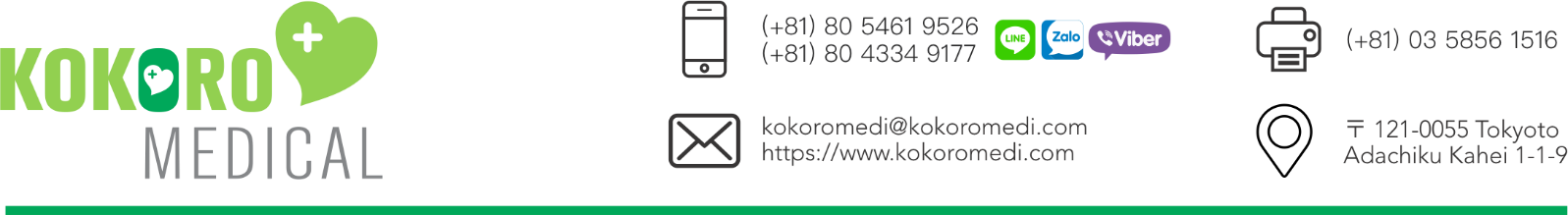 Họ và tên : Ngày sinh :                                                        Giới tính :                      Nơi công tác :                                                    Điện thoại:Email :                                                               Facebook :Trình độ văn hóa :  Nghề nghiệp : Trình độ ngoại ngữ : Giới thiệu về sở thích và  tính cách :Nguyện vọng khi tham gia dự án:Email gởi về : kokoromedi@kokoromedi.comTiêu đề email: TUYỂN DỤNG CỘNG TÁC VIÊN.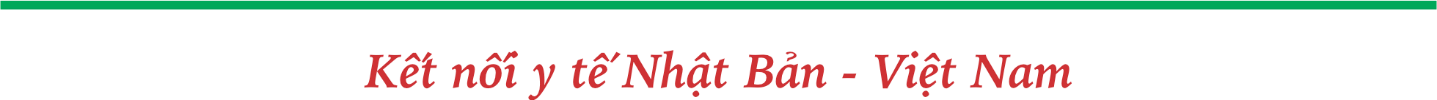 